Datum: ________________SOGLASJESpodaj podpisani starš/skrbnik _____________________________________________,                                          (ime in priimek)(naslov, poštna številka in pošta)člana NK Kungota _______________________________________________________,    (ime in priimek otroka)rojen: _______________________, dajem NK KUNGOTA soglasje in sem seznanjen/a, da za namen predstavitve NK  KUNGOTA in igralcev zbira obdeluje in javno predstavi naslednje podatke:podatke igralca /igralkeskupinske slikeslike in posnetke iz treningov, tekem, turnirjev in drugih dogodkov NK KUNGOTArezultate iz tekmovanjobveščanje o aktivnostih peko e-sporočil in SMS-ov.Soglašam tudi, da se osebni podatki (ime in priimek otroka, datum rojstva in naslov) posredujejoOrganizatorjem priprav in turnirjev (za potrebe izvedbe) inPogodbenim voznikom (za potrebe prevozov na tekmovanja in aktivnosti)Seznanjen/a sem, da NK KUNGOTA podatke hrani za čas trajanja članstva v NK KUNGOTA in, da lahko soglasje kadarkoli prekličem.Podpis:__________________________SOGLASJESpodaj podpisani starš/skrbnik _____________________________________________,                                          (ime in priimek)(naslov, poštna številka in pošta)člana NK KUNGOTA _____________________________________________________,    (ime in priimek otroka)rojen: _______________________, dajem NK KUNGOTA soglasje, da me o dogajanjih v klubu obvešča s pošiljanjem SMS sporočil na GSM _________________________in po e-pošti: ___________________________________Seznanjen/a sem, da NK KUNGOTA podatke hrani za čas trajanja članstva v NK KUNGOTA in, da lahko soglasje kadarkoli prekličem.Podpis:__________________________NK KUNGOTARošpoh Del 143, 2211 Pesnica pri Mariborue-pošta: nkkungota.tajnica@gmail.si, spletna stran:www.nk-kungota.si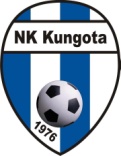 NK KUNGOTARošpoh Del 143, 2211 Pesnica pri Mariborue-pošta: nkkungota.tajnica@gmail.si, spletna stran:www.nk-kungota.si